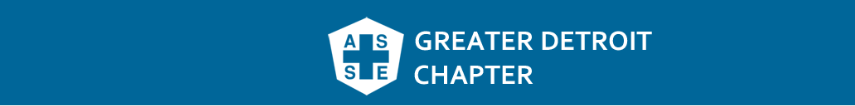 Purpose:  Board MeetingPurpose:  Board MeetingDate & Time of Meeting:March 27, 2018 at 8amConference Call/In Person Meeting:Phone Conference   call in - 515.604.9991, access code - 443184Minutes Prepared By:Zaziski#Member Name:Member Name:Member Name:Position:Status: Status: 1Jessica JannamanJessica JannamanJessica JannamanPast President; Nominations/Elections2Aaron MunozAaron MunozAaron MunozPresidentxx3Linda ZaziskiLinda ZaziskiLinda ZaziskiSecretary xx4Doug HayesDoug HayesDoug HayesVice Presidentxx5Kathy GlodichKathy GlodichKathy GlodichFoundation 6Dave AndrewsDave AndrewsDave AndrewsStudent Section – Oakland 7Kim LichtveldKim LichtveldKim LichtveldStudent Section - Findlay8Lisa MacauleyLisa MacauleyLisa MacauleyPrograms 9James BurkJames BurkJames BurkAffiliate Society 10Oscar MilianOscar MilianOscar MilianNewsletter xx11Carl GrangerCarl GrangerCarl GrangerBy-Lawsxx12Becca DrzewieckiBecca DrzewieckiBecca DrzewieckiAwards & Honors 13Greg ZigulisGreg ZigulisGreg ZigulisDelegate/Webmasterxx14Brenda ClarkeBrenda ClarkeBrenda ClarkeLong Range Planning 15Anthony McKenzie Anthony McKenzie Anthony McKenzie 16Hailey Fulton Hailey Fulton Hailey Fulton Treasurer 17Blake HessBlake HessBlake HessProfessional Development xx18Garrett StrickerGarrett StrickerGarrett StrickerDelegate 19Sandy AufermannSandy AufermannSandy AufermannGovernment Affairsxx20Eileen Bullen Eileen Bullen Eileen Bullen ApprovalsApprovalsApprovalsApprovalsApprovalsApprovalsApprovalsQuorum Established:  YESQuorum Established:  YESQuorum Established:  YESTreasurer’s Report – Finance  Treasurer’s Report – Finance  Treasurer’s Report – Finance  Reviewed Finance Reports for: December, Motion to approve as written, Seconded -   To be approved via Evote.  Reviewed Finance Reports for January - Motion to Approve as written, Seconded    Approved.  To be approved via Evote.  Reviewed Finance Reports for February - Motion to be approved via EvoteNeed to determine a process for finance and outline a strategic process on how monies are distributed and assigned for student section and requests.  Consider including in bylaws as cadence for decisions.  Budget to be set up in June/July.  Becca to coordinate.Reviewed Finance Reports for: December, Motion to approve as written, Seconded -   To be approved via Evote.  Reviewed Finance Reports for January - Motion to Approve as written, Seconded    Approved.  To be approved via Evote.  Reviewed Finance Reports for February - Motion to be approved via EvoteNeed to determine a process for finance and outline a strategic process on how monies are distributed and assigned for student section and requests.  Consider including in bylaws as cadence for decisions.  Budget to be set up in June/July.  Becca to coordinate.Reviewed Finance Reports for: December, Motion to approve as written, Seconded -   To be approved via Evote.  Reviewed Finance Reports for January - Motion to Approve as written, Seconded    Approved.  To be approved via Evote.  Reviewed Finance Reports for February - Motion to be approved via EvoteNeed to determine a process for finance and outline a strategic process on how monies are distributed and assigned for student section and requests.  Consider including in bylaws as cadence for decisions.  Budget to be set up in June/July.  Becca to coordinate.Reviewed Finance Reports for: December, Motion to approve as written, Seconded -   To be approved via Evote.  Reviewed Finance Reports for January - Motion to Approve as written, Seconded    Approved.  To be approved via Evote.  Reviewed Finance Reports for February - Motion to be approved via EvoteNeed to determine a process for finance and outline a strategic process on how monies are distributed and assigned for student section and requests.  Consider including in bylaws as cadence for decisions.  Budget to be set up in June/July.  Becca to coordinate.Secretary’s Report – Minutes Secretary’s Report – Minutes Secretary’s Report – Minutes January and February MOTION to approve as written Aaron, seconded; Doug.  MOTION APPROVEDJanuary and February MOTION to approve as written Aaron, seconded; Doug.  MOTION APPROVEDJanuary and February MOTION to approve as written Aaron, seconded; Doug.  MOTION APPROVEDJanuary and February MOTION to approve as written Aaron, seconded; Doug.  MOTION APPROVEDUpdatesUpdatesUpdatesUpdatesUpdatesUpdatesUpdatesReportReportReportStatus/Numbers/Next Meetings/EventsStatus/Numbers/Next Meetings/EventsStatus/Numbers/Next Meetings/EventsStatus/Numbers/Next Meetings/EventsMembership Membership Membership Total: 505, New 13, Expiring 30, Transfers in 0, Transfer Out 8  Turn sponsorship into a regular function Personal email from president - Aaron to write up letter.  Carl suggested to look in Officer Central for template.  Greg has done this with other groups - why joined and what they hope to get out of the group. Greg to send sample.  List new members on website.  Total: 505, New 13, Expiring 30, Transfers in 0, Transfer Out 8  Turn sponsorship into a regular function Personal email from president - Aaron to write up letter.  Carl suggested to look in Officer Central for template.  Greg has done this with other groups - why joined and what they hope to get out of the group. Greg to send sample.  List new members on website.  Total: 505, New 13, Expiring 30, Transfers in 0, Transfer Out 8  Turn sponsorship into a regular function Personal email from president - Aaron to write up letter.  Carl suggested to look in Officer Central for template.  Greg has done this with other groups - why joined and what they hope to get out of the group. Greg to send sample.  List new members on website.  Total: 505, New 13, Expiring 30, Transfers in 0, Transfer Out 8  Turn sponsorship into a regular function Personal email from president - Aaron to write up letter.  Carl suggested to look in Officer Central for template.  Greg has done this with other groups - why joined and what they hope to get out of the group. Greg to send sample.  List new members on website.  Student SectionsStudent SectionsStudent SectionsOakland:  No update Volunteer activity for lighthouse of Oakland county.  Looking for community events for current semester.   Looking for suggestions.Suggestion:  Event Driven:  Perhaps students can have joint event to run board meeting at that same timeStudent section award - applying.  Doug working on letterFindley:  Been doing well.  Coming up meetings in Royal Oak… pushing hard to win student section award Lawrence Tech:  Doug connected with Lawrence Tech - will continue to engage for events and other activities.  ACTION:  Need Board members attend meetingsStudent leaders asked about possible expense reimbursement.  Oakland:  No update Volunteer activity for lighthouse of Oakland county.  Looking for community events for current semester.   Looking for suggestions.Suggestion:  Event Driven:  Perhaps students can have joint event to run board meeting at that same timeStudent section award - applying.  Doug working on letterFindley:  Been doing well.  Coming up meetings in Royal Oak… pushing hard to win student section award Lawrence Tech:  Doug connected with Lawrence Tech - will continue to engage for events and other activities.  ACTION:  Need Board members attend meetingsStudent leaders asked about possible expense reimbursement.  Oakland:  No update Volunteer activity for lighthouse of Oakland county.  Looking for community events for current semester.   Looking for suggestions.Suggestion:  Event Driven:  Perhaps students can have joint event to run board meeting at that same timeStudent section award - applying.  Doug working on letterFindley:  Been doing well.  Coming up meetings in Royal Oak… pushing hard to win student section award Lawrence Tech:  Doug connected with Lawrence Tech - will continue to engage for events and other activities.  ACTION:  Need Board members attend meetingsStudent leaders asked about possible expense reimbursement.  Oakland:  No update Volunteer activity for lighthouse of Oakland county.  Looking for community events for current semester.   Looking for suggestions.Suggestion:  Event Driven:  Perhaps students can have joint event to run board meeting at that same timeStudent section award - applying.  Doug working on letterFindley:  Been doing well.  Coming up meetings in Royal Oak… pushing hard to win student section award Lawrence Tech:  Doug connected with Lawrence Tech - will continue to engage for events and other activities.  ACTION:  Need Board members attend meetingsStudent leaders asked about possible expense reimbursement.  Newsletter/WebsiteNewsletter/WebsiteNewsletter/WebsiteChanging website with new name.  Web format selected; submitted.  Not really had much of a choice.  Selection keep columns the same; change in color choice - green is the color of choice. Push members to website.  Include professional corner, recognized.  Consider Northern Ohio sends out snapshot of upcoming meeting. Make sure we can show: ‘Are we communicating with members on a regular basis?’  Provide link to student section, activity linkSocial media will need to show name change (facebook, twitter etc…) Needed by June.Concern with receiving member emails; contact society if concerns; need to go into system and update as needed. ACTION:  Put sponsorship in the Newsletter/Website ACTION:  Oscar to work on Newsletter ACTION:  Provide information, updates and articles, best in class/best practice, member spotlight to OscarChanging website with new name.  Web format selected; submitted.  Not really had much of a choice.  Selection keep columns the same; change in color choice - green is the color of choice. Push members to website.  Include professional corner, recognized.  Consider Northern Ohio sends out snapshot of upcoming meeting. Make sure we can show: ‘Are we communicating with members on a regular basis?’  Provide link to student section, activity linkSocial media will need to show name change (facebook, twitter etc…) Needed by June.Concern with receiving member emails; contact society if concerns; need to go into system and update as needed. ACTION:  Put sponsorship in the Newsletter/Website ACTION:  Oscar to work on Newsletter ACTION:  Provide information, updates and articles, best in class/best practice, member spotlight to OscarChanging website with new name.  Web format selected; submitted.  Not really had much of a choice.  Selection keep columns the same; change in color choice - green is the color of choice. Push members to website.  Include professional corner, recognized.  Consider Northern Ohio sends out snapshot of upcoming meeting. Make sure we can show: ‘Are we communicating with members on a regular basis?’  Provide link to student section, activity linkSocial media will need to show name change (facebook, twitter etc…) Needed by June.Concern with receiving member emails; contact society if concerns; need to go into system and update as needed. ACTION:  Put sponsorship in the Newsletter/Website ACTION:  Oscar to work on Newsletter ACTION:  Provide information, updates and articles, best in class/best practice, member spotlight to OscarChanging website with new name.  Web format selected; submitted.  Not really had much of a choice.  Selection keep columns the same; change in color choice - green is the color of choice. Push members to website.  Include professional corner, recognized.  Consider Northern Ohio sends out snapshot of upcoming meeting. Make sure we can show: ‘Are we communicating with members on a regular basis?’  Provide link to student section, activity linkSocial media will need to show name change (facebook, twitter etc…) Needed by June.Concern with receiving member emails; contact society if concerns; need to go into system and update as needed. ACTION:  Put sponsorship in the Newsletter/Website ACTION:  Oscar to work on Newsletter ACTION:  Provide information, updates and articles, best in class/best practice, member spotlight to OscarProgramsProgramsProgramsACTION Doug will close out his PayPal - will coordinate with Hailey.  ACTION:  OHST class - Joint class with Lansing.  Late 2018.   Group thinks this is an excellent idea.  Carl to continue discussion.  ACTION:  Board Members interested in being a Mentor/Mentee – Contact Doug  ACTION:  Need to put program listing together and publish on website; Michigan Safety Conference - Larry/Smith presentation on Safety Partnerships.  Looking for good turn-out; lunch meeting.  Head over to banquet room 2/4.   Networking the day before and following the presentation.  Stay tuned for social activities.  Coffee w/ MIOSHA; April 24 (Troy; Kelly Services) and May 1 (Ann Arbor) Last Friday of every month - Networking meeting; Royal Oak Brew House.    Past networking meeting - Successful.  Gun locks, swag, hand sanitizers; discussions on active shooter.  Approximately 20 attendees.  Open discussion.  Successful event.  Traumatic Incident Response Training.  Aaron and Linda to joint present.  Upcoming value added topics: ISO45001, ASSE/ANSI Z10, and GI corollary to Silica standard (Greg volunteered to instruct). ACTION Doug will close out his PayPal - will coordinate with Hailey.  ACTION:  OHST class - Joint class with Lansing.  Late 2018.   Group thinks this is an excellent idea.  Carl to continue discussion.  ACTION:  Board Members interested in being a Mentor/Mentee – Contact Doug  ACTION:  Need to put program listing together and publish on website; Michigan Safety Conference - Larry/Smith presentation on Safety Partnerships.  Looking for good turn-out; lunch meeting.  Head over to banquet room 2/4.   Networking the day before and following the presentation.  Stay tuned for social activities.  Coffee w/ MIOSHA; April 24 (Troy; Kelly Services) and May 1 (Ann Arbor) Last Friday of every month - Networking meeting; Royal Oak Brew House.    Past networking meeting - Successful.  Gun locks, swag, hand sanitizers; discussions on active shooter.  Approximately 20 attendees.  Open discussion.  Successful event.  Traumatic Incident Response Training.  Aaron and Linda to joint present.  Upcoming value added topics: ISO45001, ASSE/ANSI Z10, and GI corollary to Silica standard (Greg volunteered to instruct). ACTION Doug will close out his PayPal - will coordinate with Hailey.  ACTION:  OHST class - Joint class with Lansing.  Late 2018.   Group thinks this is an excellent idea.  Carl to continue discussion.  ACTION:  Board Members interested in being a Mentor/Mentee – Contact Doug  ACTION:  Need to put program listing together and publish on website; Michigan Safety Conference - Larry/Smith presentation on Safety Partnerships.  Looking for good turn-out; lunch meeting.  Head over to banquet room 2/4.   Networking the day before and following the presentation.  Stay tuned for social activities.  Coffee w/ MIOSHA; April 24 (Troy; Kelly Services) and May 1 (Ann Arbor) Last Friday of every month - Networking meeting; Royal Oak Brew House.    Past networking meeting - Successful.  Gun locks, swag, hand sanitizers; discussions on active shooter.  Approximately 20 attendees.  Open discussion.  Successful event.  Traumatic Incident Response Training.  Aaron and Linda to joint present.  Upcoming value added topics: ISO45001, ASSE/ANSI Z10, and GI corollary to Silica standard (Greg volunteered to instruct). ACTION Doug will close out his PayPal - will coordinate with Hailey.  ACTION:  OHST class - Joint class with Lansing.  Late 2018.   Group thinks this is an excellent idea.  Carl to continue discussion.  ACTION:  Board Members interested in being a Mentor/Mentee – Contact Doug  ACTION:  Need to put program listing together and publish on website; Michigan Safety Conference - Larry/Smith presentation on Safety Partnerships.  Looking for good turn-out; lunch meeting.  Head over to banquet room 2/4.   Networking the day before and following the presentation.  Stay tuned for social activities.  Coffee w/ MIOSHA; April 24 (Troy; Kelly Services) and May 1 (Ann Arbor) Last Friday of every month - Networking meeting; Royal Oak Brew House.    Past networking meeting - Successful.  Gun locks, swag, hand sanitizers; discussions on active shooter.  Approximately 20 attendees.  Open discussion.  Successful event.  Traumatic Incident Response Training.  Aaron and Linda to joint present.  Upcoming value added topics: ISO45001, ASSE/ANSI Z10, and GI corollary to Silica standard (Greg volunteered to instruct). Bylaws Bylaws Bylaws Bylaws approved 2/3 vote New name approved to take place post Safety Conference this year.    Bylaws approved 2/3 vote New name approved to take place post Safety Conference this year.    Bylaws approved 2/3 vote New name approved to take place post Safety Conference this year.    Bylaws approved 2/3 vote New name approved to take place post Safety Conference this year.    Foundation Foundation Foundation No Update  No Update  No Update  No Update  	Auditing  	Auditing  	Auditing  Jessica to lead/coordinate Need to have board (Doug/Hailey) and volunteers to connect4th person should not be involved in board or active role in organization.  ACTION Hailey and Doug to connect to prepare for actual auditJessica to lead/coordinate Need to have board (Doug/Hailey) and volunteers to connect4th person should not be involved in board or active role in organization.  ACTION Hailey and Doug to connect to prepare for actual auditJessica to lead/coordinate Need to have board (Doug/Hailey) and volunteers to connect4th person should not be involved in board or active role in organization.  ACTION Hailey and Doug to connect to prepare for actual auditJessica to lead/coordinate Need to have board (Doug/Hailey) and volunteers to connect4th person should not be involved in board or active role in organization.  ACTION Hailey and Doug to connect to prepare for actual auditAffiliate Society and Professional DevelopmentAffiliate Society and Professional DevelopmentAffiliate Society and Professional DevelopmentADC - Young Professionals.  Stand up for OSHAPresentation for students on MIOSHA Tour of fuel cells; technical section Series on spider cranes Automotive industry action growth - Doug to keep us posted ACTION:  Doug to extent invite to ESD to attend our board meeting ACTION:  Doug to research option for a fuel cell topic/forumACTION:  Looking to make video consider involvement; work with MIOSHAProfessional Development OHST class discussion   Nov 27-29, Okemos.  25 seats available.   Carl to send to Aaron for distribution.  ASP Prep Class Dec 4-7; Jason to donate room, minimal expense on electronics.  Further conversations to follow.  Consider doing CSP in conjunction with Michigan Safety Conference next year; Grand Rapids.  Proposal to follow. Applying for CEU’s for 3 events ACTION:  Support needed for MI Safety ConferenceCarl needs additional assistance for managing booth.  Carl to send out booth needs.  Carl needs assistance on presentation set up/tear down and other functions.   ADC - Young Professionals.  Stand up for OSHAPresentation for students on MIOSHA Tour of fuel cells; technical section Series on spider cranes Automotive industry action growth - Doug to keep us posted ACTION:  Doug to extent invite to ESD to attend our board meeting ACTION:  Doug to research option for a fuel cell topic/forumACTION:  Looking to make video consider involvement; work with MIOSHAProfessional Development OHST class discussion   Nov 27-29, Okemos.  25 seats available.   Carl to send to Aaron for distribution.  ASP Prep Class Dec 4-7; Jason to donate room, minimal expense on electronics.  Further conversations to follow.  Consider doing CSP in conjunction with Michigan Safety Conference next year; Grand Rapids.  Proposal to follow. Applying for CEU’s for 3 events ACTION:  Support needed for MI Safety ConferenceCarl needs additional assistance for managing booth.  Carl to send out booth needs.  Carl needs assistance on presentation set up/tear down and other functions.   ADC - Young Professionals.  Stand up for OSHAPresentation for students on MIOSHA Tour of fuel cells; technical section Series on spider cranes Automotive industry action growth - Doug to keep us posted ACTION:  Doug to extent invite to ESD to attend our board meeting ACTION:  Doug to research option for a fuel cell topic/forumACTION:  Looking to make video consider involvement; work with MIOSHAProfessional Development OHST class discussion   Nov 27-29, Okemos.  25 seats available.   Carl to send to Aaron for distribution.  ASP Prep Class Dec 4-7; Jason to donate room, minimal expense on electronics.  Further conversations to follow.  Consider doing CSP in conjunction with Michigan Safety Conference next year; Grand Rapids.  Proposal to follow. Applying for CEU’s for 3 events ACTION:  Support needed for MI Safety ConferenceCarl needs additional assistance for managing booth.  Carl to send out booth needs.  Carl needs assistance on presentation set up/tear down and other functions.   ADC - Young Professionals.  Stand up for OSHAPresentation for students on MIOSHA Tour of fuel cells; technical section Series on spider cranes Automotive industry action growth - Doug to keep us posted ACTION:  Doug to extent invite to ESD to attend our board meeting ACTION:  Doug to research option for a fuel cell topic/forumACTION:  Looking to make video consider involvement; work with MIOSHAProfessional Development OHST class discussion   Nov 27-29, Okemos.  25 seats available.   Carl to send to Aaron for distribution.  ASP Prep Class Dec 4-7; Jason to donate room, minimal expense on electronics.  Further conversations to follow.  Consider doing CSP in conjunction with Michigan Safety Conference next year; Grand Rapids.  Proposal to follow. Applying for CEU’s for 3 events ACTION:  Support needed for MI Safety ConferenceCarl needs additional assistance for managing booth.  Carl to send out booth needs.  Carl needs assistance on presentation set up/tear down and other functions.   Delegate Delegate Delegate House of Delegates vote; create a new council, responsible to oversee academic and research materials/student engagement, academic affairs, research related activities.  $30,000 a year estimated cost.   Underserved academic community and booster society commitment/eliminate silos.   Vote needed by April 11.  Already approved ASSE Board and Bylaws committeeAll in favor of positive vote House of Delegates vote; create a new council, responsible to oversee academic and research materials/student engagement, academic affairs, research related activities.  $30,000 a year estimated cost.   Underserved academic community and booster society commitment/eliminate silos.   Vote needed by April 11.  Already approved ASSE Board and Bylaws committeeAll in favor of positive vote House of Delegates vote; create a new council, responsible to oversee academic and research materials/student engagement, academic affairs, research related activities.  $30,000 a year estimated cost.   Underserved academic community and booster society commitment/eliminate silos.   Vote needed by April 11.  Already approved ASSE Board and Bylaws committeeAll in favor of positive vote House of Delegates vote; create a new council, responsible to oversee academic and research materials/student engagement, academic affairs, research related activities.  $30,000 a year estimated cost.   Underserved academic community and booster society commitment/eliminate silos.   Vote needed by April 11.  Already approved ASSE Board and Bylaws committeeAll in favor of positive vote Nominations Nominations Nominations Jessica to coordinate nomination and succession plan processACTION:  Current officers to get back to Jessica Jessica to coordinate nomination and succession plan processACTION:  Current officers to get back to Jessica Jessica to coordinate nomination and succession plan processACTION:  Current officers to get back to Jessica Jessica to coordinate nomination and succession plan processACTION:  Current officers to get back to Jessica Government Affairs and Community AffairsGovernment Affairs and Community AffairsGovernment Affairs and Community AffairsConsider connections with local government officials - speaking as constituents and taxpayers - Possible Jan/Feb event.  Becca has some names for possible leads. Consider connections with local government officials - speaking as constituents and taxpayers - Possible Jan/Feb event.  Becca has some names for possible leads. Consider connections with local government officials - speaking as constituents and taxpayers - Possible Jan/Feb event.  Becca has some names for possible leads. Consider connections with local government officials - speaking as constituents and taxpayers - Possible Jan/Feb event.  Becca has some names for possible leads. Awards & HonorsAwards & HonorsAwards & HonorsCarl, Eileen, Jessica, Carl and Becca to review and selected winners2 winners - Steven L (OU), and Brent K (Findley)   ACTION:  Becca to send certificate, checks and letter to be sent to winners.Becca to order SPY statue for JessicaAwards Dinner - not doing a full-fledged awards dinner.  Consider moving to the Fall.   Carl, Eileen, Jessica, Carl and Becca to review and selected winners2 winners - Steven L (OU), and Brent K (Findley)   ACTION:  Becca to send certificate, checks and letter to be sent to winners.Becca to order SPY statue for JessicaAwards Dinner - not doing a full-fledged awards dinner.  Consider moving to the Fall.   Carl, Eileen, Jessica, Carl and Becca to review and selected winners2 winners - Steven L (OU), and Brent K (Findley)   ACTION:  Becca to send certificate, checks and letter to be sent to winners.Becca to order SPY statue for JessicaAwards Dinner - not doing a full-fledged awards dinner.  Consider moving to the Fall.   Carl, Eileen, Jessica, Carl and Becca to review and selected winners2 winners - Steven L (OU), and Brent K (Findley)   ACTION:  Becca to send certificate, checks and letter to be sent to winners.Becca to order SPY statue for JessicaAwards Dinner - not doing a full-fledged awards dinner.  Consider moving to the Fall.   Long Range PlanningLong Range PlanningLong Range PlanningNo Update No Update No Update No Update General DiscussionASSP Changes - Lots to do…. Schedule Mini ROC Schedule Finance Audit ACTION:  Need to identify the dates and responsibilities for name change - new bank account, update all info.  Carl, Doug and Aaron to review webinar and will advise.  Blake to work with Aaron to create checklist of what is needed.  ACTION:  Jessica to send out doodle poll for dates to have Mini ROC strategic planning session. Kudos to CarlACTION; Texas - June; Greg registered as Delegate.  Aaron to Reach out to Garrett; need to proxy if he is not able to attend.   Consideration for support; Motion for consideration to be sent to board. General DiscussionASSP Changes - Lots to do…. Schedule Mini ROC Schedule Finance Audit ACTION:  Need to identify the dates and responsibilities for name change - new bank account, update all info.  Carl, Doug and Aaron to review webinar and will advise.  Blake to work with Aaron to create checklist of what is needed.  ACTION:  Jessica to send out doodle poll for dates to have Mini ROC strategic planning session. Kudos to CarlACTION; Texas - June; Greg registered as Delegate.  Aaron to Reach out to Garrett; need to proxy if he is not able to attend.   Consideration for support; Motion for consideration to be sent to board. General DiscussionASSP Changes - Lots to do…. Schedule Mini ROC Schedule Finance Audit ACTION:  Need to identify the dates and responsibilities for name change - new bank account, update all info.  Carl, Doug and Aaron to review webinar and will advise.  Blake to work with Aaron to create checklist of what is needed.  ACTION:  Jessica to send out doodle poll for dates to have Mini ROC strategic planning session. Kudos to CarlACTION; Texas - June; Greg registered as Delegate.  Aaron to Reach out to Garrett; need to proxy if he is not able to attend.   Consideration for support; Motion for consideration to be sent to board. General DiscussionASSP Changes - Lots to do…. Schedule Mini ROC Schedule Finance Audit ACTION:  Need to identify the dates and responsibilities for name change - new bank account, update all info.  Carl, Doug and Aaron to review webinar and will advise.  Blake to work with Aaron to create checklist of what is needed.  ACTION:  Jessica to send out doodle poll for dates to have Mini ROC strategic planning session. Kudos to CarlACTION; Texas - June; Greg registered as Delegate.  Aaron to Reach out to Garrett; need to proxy if he is not able to attend.   Consideration for support; Motion for consideration to be sent to board. General DiscussionASSP Changes - Lots to do…. Schedule Mini ROC Schedule Finance Audit ACTION:  Need to identify the dates and responsibilities for name change - new bank account, update all info.  Carl, Doug and Aaron to review webinar and will advise.  Blake to work with Aaron to create checklist of what is needed.  ACTION:  Jessica to send out doodle poll for dates to have Mini ROC strategic planning session. Kudos to CarlACTION; Texas - June; Greg registered as Delegate.  Aaron to Reach out to Garrett; need to proxy if he is not able to attend.   Consideration for support; Motion for consideration to be sent to board. General DiscussionASSP Changes - Lots to do…. Schedule Mini ROC Schedule Finance Audit ACTION:  Need to identify the dates and responsibilities for name change - new bank account, update all info.  Carl, Doug and Aaron to review webinar and will advise.  Blake to work with Aaron to create checklist of what is needed.  ACTION:  Jessica to send out doodle poll for dates to have Mini ROC strategic planning session. Kudos to CarlACTION; Texas - June; Greg registered as Delegate.  Aaron to Reach out to Garrett; need to proxy if he is not able to attend.   Consideration for support; Motion for consideration to be sent to board. General DiscussionASSP Changes - Lots to do…. Schedule Mini ROC Schedule Finance Audit ACTION:  Need to identify the dates and responsibilities for name change - new bank account, update all info.  Carl, Doug and Aaron to review webinar and will advise.  Blake to work with Aaron to create checklist of what is needed.  ACTION:  Jessica to send out doodle poll for dates to have Mini ROC strategic planning session. Kudos to CarlACTION; Texas - June; Greg registered as Delegate.  Aaron to Reach out to Garrett; need to proxy if he is not able to attend.   Consideration for support; Motion for consideration to be sent to board. Adjourn Time/Next Meeting    Adjourn Time/Next Meeting    Adjourn Time/Next Meeting    Adjourn Time/Next Meeting    Adjourn Time/Next Meeting    Adjourn Time/Next Meeting    Adjourn Time/Next Meeting    Start Time:  8:04amStart Time:  8:04amAdjourned: 9:01am  Adjourned: 9:01am  Motion to Adjourn: Linda      Motion Seconded: Doug               MOTION ACCEPTEDMotion to Adjourn: Linda      Motion Seconded: Doug               MOTION ACCEPTEDMotion to Adjourn: Linda      Motion Seconded: Doug               MOTION ACCEPTEDMotion to Adjourn: Linda      Motion Seconded: Doug               MOTION ACCEPTEDMotion to Adjourn: Linda      Motion Seconded: Doug               MOTION ACCEPTED